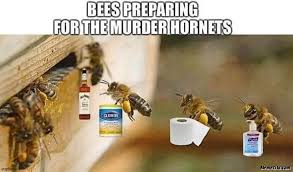 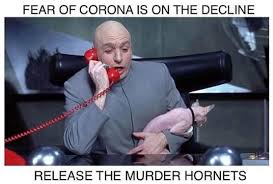 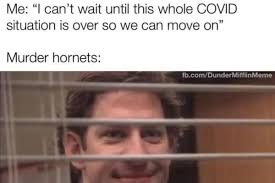 Week 5 – May 11th May 18h 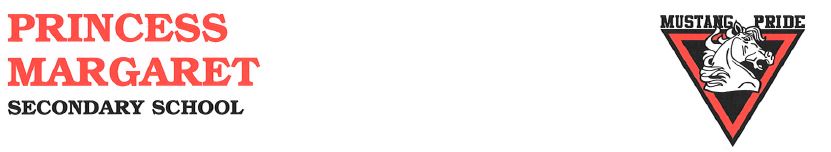 1. I hope you enjoyed Fury!    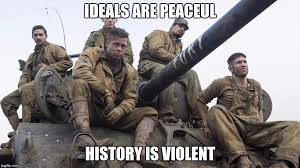 2. HOW TO START. https://mrfitton.weebly.com/online---ww2.htmlPlease click the link above or go to the website to start learning.  2.  GO TO: LESSON 5 “TO BE DONE BETWEEN May 11th – May 17th  Checkmark When DoneTask – Assignments, Learning Activities1. Go to: https://mrfitton.weebly.com/online---ww2.html          2. Watch the Trailer for Hacksaw Ridge https://youtu.be/RdjO0p4GJPA           3. Read the article: “Fact VS Fiction in Hacksaw Ridge:  https://www.historyvshollywood.com/reelfaces/hacksaw-ridge  4. Optional: Read  Trivia about the film:  https://www.uselessdaily.com/movies/hacksaw-ridge-facts/5. Choose 1 of 3 assignments. You can do them on either FURY or HACKSAW RIDGEHere’s a youtube video of Mr. Fitton Explaining the Options. https://youtu.be/APuYpXL3pR46. Option One: Information Circle Role (Choose 1 of 8 options)    Option Two: 5-in-1 Assignment    Option Three: Connections AssignmentEvery option can either be emailed to me or posted on your blog.                                                       DUE: MAY 20th, 2020*If you can’t access your blog, please email me your assignments